ФИО (должность)Курируемые вопросыКонтакты (телефон, электронная почта)ОТДЕЛ ОБРАЗОВАНИЯг. Людиново, ул. Чугунова, д. 3ОТДЕЛ ОБРАЗОВАНИЯг. Людиново, ул. Чугунова, д. 3ОТДЕЛ ОБРАЗОВАНИЯг. Людиново, ул. Чугунова, д. 3ОТДЕЛ ОБРАЗОВАНИЯг. Людиново, ул. Чугунова, д. 3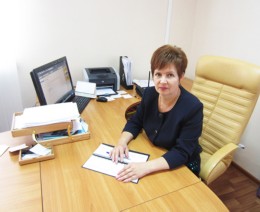 ДЕНИСОВАМАРИНА АНАТОЛЬЕВНА - заведующий отделом образования-Руководство отделом образования;-Осуществление контроля и руководство деятельностью руководителей подведомственных муниципальных образовательных организаций;- Подготовка муниципальных нормативных правовых актов в сфере развития образования;- Разработка муниципальных программ в области образования;- Формирование и представление предложений по финансированию подведомственных муниципальных образовательных организаций;- Представление в вышестоящих органах  муниципальной системы образования8(48444) 5-41-85ludinovo_obraz@mail.ruКУЗНЕЦОВАГАЛИНА АНАТОЛЬЕВНА – заместитель заведующего- начальник отдела мониторингаотдела образования-Координация деятельности отдела, муниципальных образовательных организаций по вопросам реализации государственной политики в сфере образования;- Планирование работы отдела;- Вопросы кадровой политики в системе образования; подготовка наградного материала; аттестация руководителей образовательных организаций;- Ведение документов строгой отчетности;- Координация работы по организации и участию образовательных организаций, руководителей, педагогов, обучающихся в конкурсах, фестивалях, олимпиадах;- Мониторинг по вопросам образования;- Курирование методической и психологической служб8(48444) 6-45-00ludinovoimc@mail.ruЕРЕЦКАЯСВЕТЛАНА СЕРГЕЕВНА-ведущий специалист отдела мониторингаотдела образования- Реализация воспитательной системы в муниципальных образовательных организациях;- Координация и контроль за организацией работы детских общественных объединений;- Работа объединений дополнительного образования детей;- Работа по профилактике детской и подростковой преступности; проявлений терроризма, экстремизма;- Участие в организации конкурсов, фестивалей, соревнований с обучающимися8(48444) 6-45-00s.s.ereckaya_monitoring@mail.ruМУРАВЬЕВАМАРИНА АНАТОЛЬЕВНА – ведущий специалист отдела мониторингаотдела образования- Учет детей, подлежащих обучению;-Организация работы с обучающимися, уклоняющимися от учебных занятий;- Организация обучения обучающихся с ограниченными возможностями здоровья и детей- инвалидов;-Организация профориентационной работы; предметных олимпиад школьников;- Координация работы по духовно-нравственному воспитанию;- Участие в организации государственной итоговой аттестации8(48444) 6-45-00muraveva_marina_@mail.ruРОМАНЕНКОЖАННА ВИКТОРОВНА – ведущий специалист отдела мониторингаотдела образования- Планирование и организация отдыха и оздоровления детей и подростков;- Координация работы по антинаркотическому воспитанию; сохранению и укреплению здоровья обучающихся и воспитанников; -Соблюдение муниципальными образовательными организациями санитарно-гигиенических требований; организация питания; использование здоровьесберегающих технологий;-Учет посещаемости обучающихся и воспитанников в муниципальных образовательных организациях8(48444) 5-41-86rom-obraz@mail.ruЕРОХИНА АННА ВЛАДИМИРОВНА – начальник отдела охраны прав детства отдела образованияОрганизация работы отдела охраны прав детства; обеспечение своевременного и качественного выполнения работниками отдела их функциональных обязанностей; подготовка информации (отчетов) по вопросам компетенции отдела.8(48444)54191pravadetei_lud@mail.ruДОРУШЕНКОВА ИННА ВЛАДИМИРОВНА – ведущий специалист отдела охраны прав детства отдела образованияЗащита сохранности имущества несовершеннолетних (денежные средства); работа по временной передаче детей в семьи граждан; в период отсутствия начальника отдела охраны прав детства исполнять его обязанности.8(48444)54191opekaluddorushenkova@mail.ruКАУРОВА ЛИЛИЯ ВАЛЕРЬЕВНА - ведущий специалист отдела охраны прав детства отдела образованияЗащита имущественных прав несовершеннолетних(выдача предварительных разрешений на сделки с движимым и недвижимым имуществом несовершеннолетних); осуществление деятельности по предоставлению компенсации расходов на оплату по договорам найма (поднайма) жилых помещений детям-сиротам и детям, оставшимся без попечения родителей, имеющим право на предоставление жилых помещений специализированного жилищного фонда.8(48444)54191opekaludkaurova@mail.ruКРЫЛОВА ЕЛЕНА ВИКТОРОВНА - ведущий специалист отдела охраны прав детства отдела образованияПроведение профилактической работы с неблагополучными семьями и семьями, находящимися в социально опасном положении; ведение учета вышеуказанных семей; защита прав и интересов несовершеннолетних при невыполнении (ненадлежащем выполнении) родителями своими обязанностей; профилактика социального сиротства.8(48444)54191opeka-l@mail.ruМУРАВЕНКО ОКСАНА АЛЕКСАНДРОВНА - ведущий специалист отдела охраны прав детства отдела образованияВыдача согласия на установления отцовства, изменение имени и фамилии ребенку, не достигшему возраста 14 лет; ведение досудебной работы по установлению порядка общения несовершеннолетних с родителями и иными родственниками; проведение плановых и внеплановых проверок условий жизни детей-сирот и детей, оставшихся без попечения родителей, находящихся на воспитании в замещающих семьях8(48444)54191opeka-oksana@mail.ruХМЫРОВА ТАТЬЯНА СЕРГЕЕВНА - ведущий специалист отдела охраны прав детства отдела образованияОсуществление выявления и ведения первичного учета детей – сирот и детей, оставшихся без попечения родителей, проведение обследования условий их жизни; определение формы и обеспечение устройства детей при установлении фактов отсутствия родительского попечения; ведение учета лиц, желающих усыновить ребенка 9детей), принять под опеку (попечительство), стать приемными родителями8(48444)54191opekaludkhmyrova@mail.ruОТДЕЛ КУЛЬТУРЫг. Людиново, ул. Маяковского, д. 6ОТДЕЛ КУЛЬТУРЫг. Людиново, ул. Маяковского, д. 6ОТДЕЛ КУЛЬТУРЫг. Людиново, ул. Маяковского, д. 6ОТДЕЛ КУЛЬТУРЫг. Людиново, ул. Маяковского, д. 6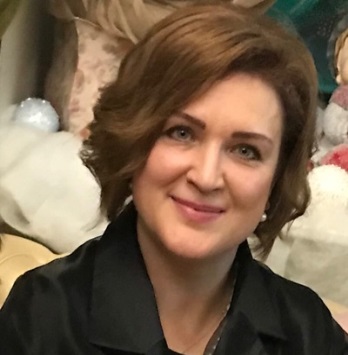 МАКАРОВА
ИНГА ВЛАДИМИРОВНАЗаведующий отделом культуры администрации муниципального района «Город Людиново и Людиновский район»Решение вопросов местного значения в области культуры муниципального района. Общее руководство деятельности отдела культуры, и подведомственных учреждений культуры муниципального района.Разработка и осуществление на территории муниципального района эффективной культурной политики, обеспечивающей необходимые условия для реализации конституционных прав граждан на свободу творчества, участие в культурной жизни и пользование учреждениями культуры, доступ к культурным ценностям, сохранение исторического и культурного наследия, получение художественно-эстетического образования.Развитие видов культурно-досуговой деятельности, народного творчества, музейного и библиотечного дела, образования в сфере культуры на территории муниципального района.Создание условий для эффективной деятельности учреждений культуры и учреждений дополнительного образования в сфере культуры.8 48 444 6 16 80kultura-ludinovo@yandex.ru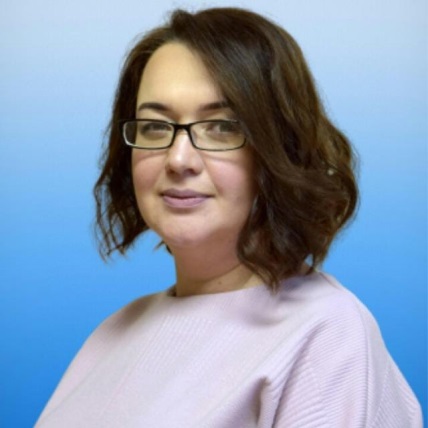 ЛЕДНЕВА ЕЛЕНА НИКОЛАЕВНА – начальник отдела бухгалтерского учета и административной работы – главный бухгалтер отдела культуры администрации муниципального района «Город Людиново и Людиновский район»Организует и ведёт бухгалтерский учет учреждений культуры, подведомственных отделу культуры. На основании данных бухгалтерского учета составляет и предоставляет бухгалтерскую, налоговую и статистическую отчетность.Ведет учет имущества учреждений культуры, подведомственных отделу культуры.8 48444 6154789038152952Ok_cbuh@mail.ruLedneva1978@mail.ru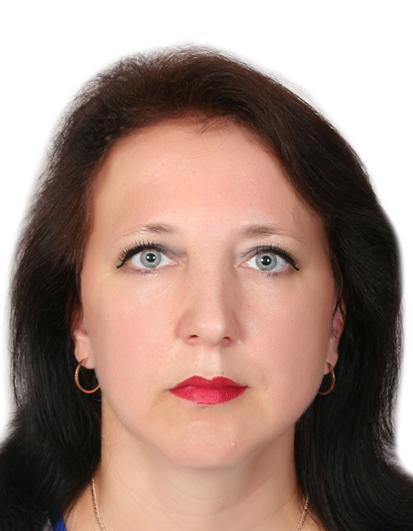 БОЛЬШАКОВА ИРИНА ПЕТРОВНА – заместитель начальника отдела бухгалтерского учета и административной работы – заместитель главного бухгалтера отдела культуры администрации муниципального района «Город Людиново и Людиновский район»Ведет бухгалтерский учет учреждений, подведомственных отделу культуры. Ведет контроль за эффективностью использования бюджетных средств. Составляет и ведет сметы расходов на содержание отдела культуры и учреждений, подведомственных отделу культуры. Составляет и предоставляет статистическую отчетность.Ведет работу по разработке и внесению изменений в муниципальную программу отдела культуры.8 48444 6154789611207713Ok_cbuh@mail.ru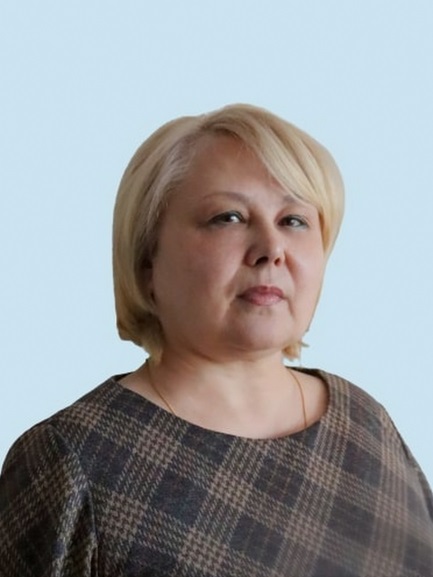 ПАВЕЛКО ЕЛЕНА ПЕТРОВНА– экономист 2 категории отдела бухгалтерского учета и административной работы отдела культуры администрации муниципального района «Город Людиново и Людиновский район»Разрабатывает штатные расписания.Составляет и предоставляет статистическую отчетность.Ведет контроль за эффективностью использования денежных средств, выделенных учреждениям культуры на оплату труда.Заключает муниципальные контракты и ведет закупки по отделу культуры.8 48444 6671589190317431Ok_cbuh@mail.ru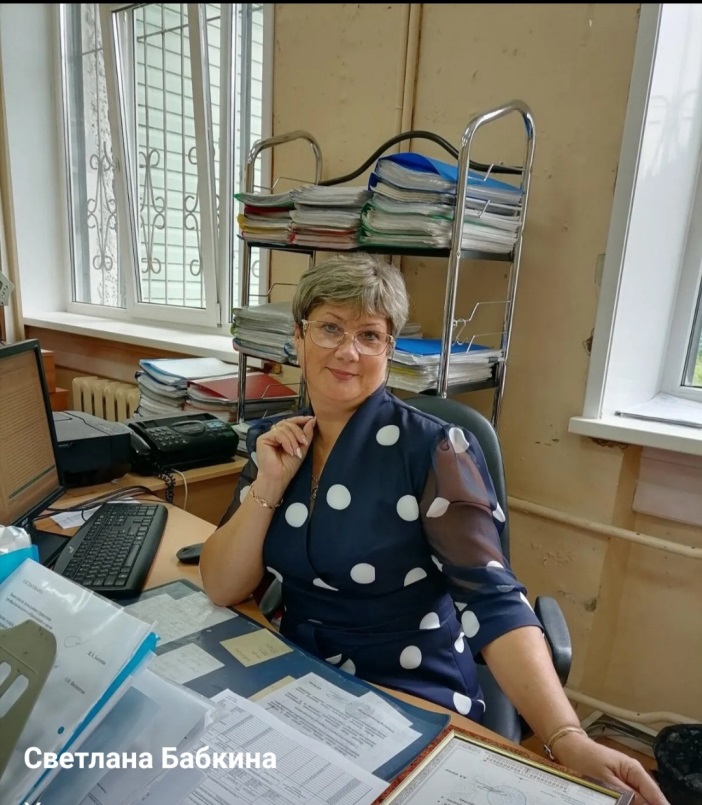 БАБКИНА СВЕТЛАНА СТАНИСЛАВОВНА - бухгалтер 2 категории отдела бухгалтерского учета и административной работы отдела культуры администрации муниципального района «Город Людиново и Людиновский район»Ведет бухгалтерский учет по учреждениям, подведомственным отделу культуры. Начисляет заработную плату и взносы в фонды.Осуществляет сверку расчетов с Налоговой инспекцией и фондами.Ведет журнал расчетов по оплате труда в разрезе учреждений культуры, подведомственных отделу культуры.Составляет и предоставляет налоговую отчетность и отчетность в фонды.Обрабатывает платёжные поручения.8 48444 6154789105118337Ok_cbuh@mail.ru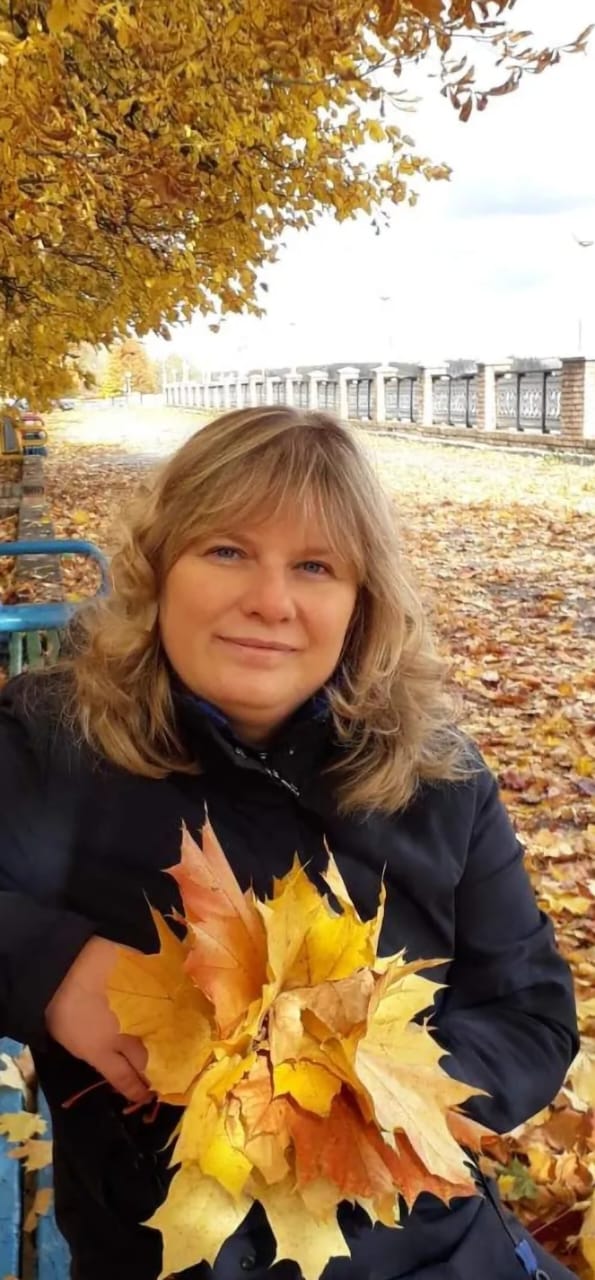 ВАСИЛЬЕВА ИРИНА АЛЕКСАНДРОВНА – бухгалтер 2 категории отдела бухгалтерского учета и административной работы отдела культуры администрации муниципального района «Город Людиново и Людиновский район»Ведетбухгалтерский учета по учреждениям, подведомственным отделу культуры. Начисляет заработную плату и взносов в фонды.Составляет и предоставляет налоговую отчетность и отчетность в фонды.Ведет журнал операций расчетов с поставщиками и подрядчиками в разрезе учреждений культуры, подведомственных отделу культуры.Осуществляет сверку расчетов с поставщиками и подрядчиками.Обрабатывает платежные поручения.8 48444 6154789105447027Ok_cbuh@mail.ru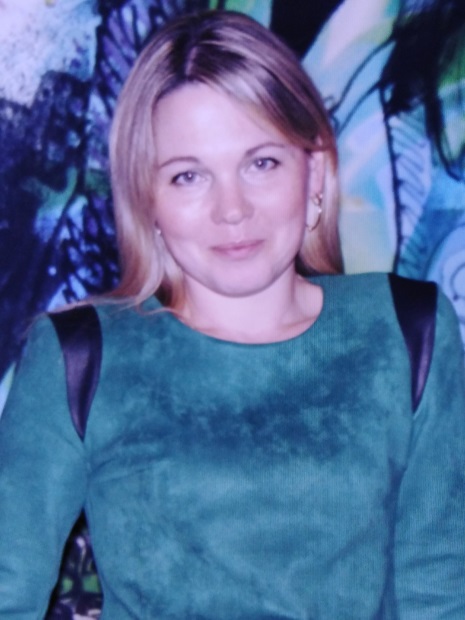 КОБЕЛЕВА ЕЛЕНА АЛЕКСАНДРОВНА – бухгалтер 2 категории отдела бухгалтерского учета и административной работы отдела культуры администрации муниципального района «Город Людиново и Людиновский район»Ведет бухгалтерского учета по учреждениям, подведомственным отделу культуры. Начисляет заработную плату и взносы в фонды.Составляет и предоставляет налоговой отчетности и отчетности в фонды.Осуществляет операций по приему, учету и хранению денежных средств.Ведет Журнал операций по счету «Касса».Ведет учета бланков строгой отчетности.Формирует платёжные поручения по всем учреждениям культуры, подведомственным отделу культуры, и предоставляет их посредством электронного документооборота Обрабатывает платежные поручения.8 48444 6154789208944665Ok_cbuh@mail.ru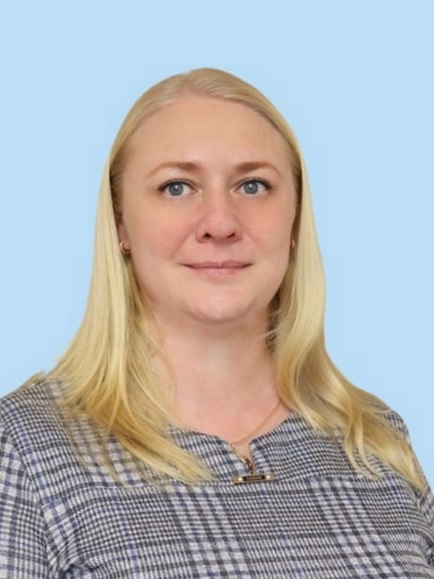 ГЕРАСИМОВА НАТАЛЬЯ АЛЕКСЕЕВНА – ведущий специалист отдела бухгалтерского учета и административной работы отдела культуры администрации муниципального района «Город Людиново и Людиновский район»Осуществляет комплексный подход к сохранению культурно – исторического наследия муниципального района: сохранение, использование и популяризация объектов культурного наследия; охрана объектов культурного наследия местного значения, расположенных на территории района.Ведет анализ состояния объектов культурного наследия муниципального района.Участвует в работе территориальной комиссии по делам несовершеннолетних.Координирует мероприятия, направленные на противодействие экстремистской и террористической деятельности, на формирование здорового образа жизни, профилактику асоциальных явлений.Координирует деятельность Централизованной библиотечной системы.8 48444 67884imolud@yandex.ru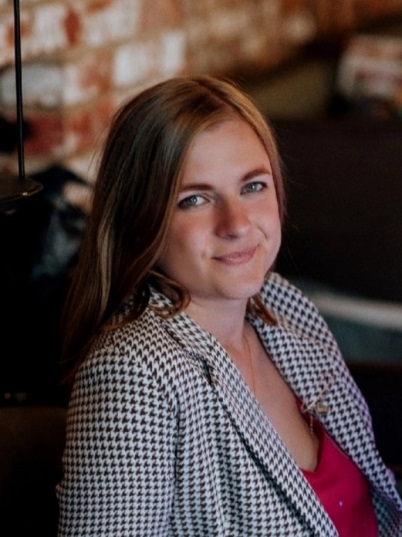 СОЛОВЬЕВА ИРИНА ВАЛЕРЬЕВНА – ведущий специалист отдела бухгалтерского учета и административной работы отдела культуры администрации муниципального района «Город Людиново и Людиновский район»Ведет сбор статистических и оперативныхданных, отвечает за подготовку отчетныхи справочных материалов по вопросам,относящимся к сфере деятельностиотдела, обрабатывает аналитическуюинформацию о показателях деятельностиучреждений культуры и ДШИ.Ведёт официальный сайт отдела культуры и официальные сообщества отдела культуры.Координирует деятельность культурно – досуговых учреждений района и детской школы искусств.8 48444 67884imolud@yandex.ru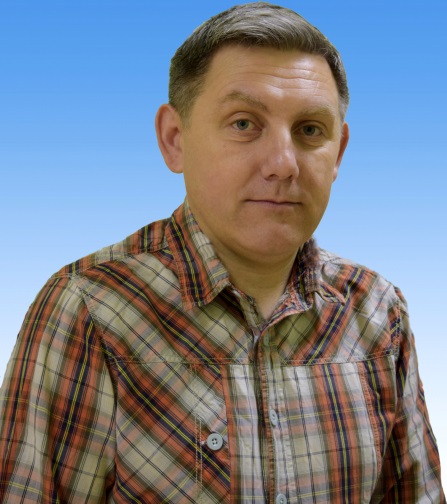 ДЕМЕНЧЕНКОВ ВАЛЕРИЙ АНАТОЛЬЕВИЧ – ведущий специалист отдела бухгалтерского учета и административной работы отдела культуры администрации муниципального района «Город Людиново и Людиновский район»Организует кинообслуживание населения муниципального района. Ведет обработку информации, анализ состояния кинообслуживания населения муниципального района. Составляет и предоставляет отчетность по кинообслуживанию. Осуществляет мультимедийное и видеосопровождение районных мероприятий. Осуществляет видеосъёмку всех районных мероприятий.8 48444 62799wznos@yandex.ru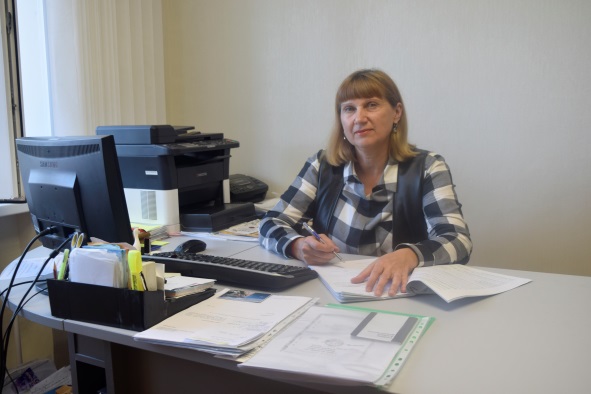 ЯШИНА ЛАРИСА НИКОЛАЕВНА –документовед отдела бухгалтерского учета и административной работы отдела культуры администрации муниципального района «Город Людиново и Людиновский район»Осуществляет контроль, за состояниемделопроизводства, ведет учет личногосостава отдела культуры, оформляетприем, перевод и увольнение работниковв соответствии с трудовымзаконодательством. Обеспечиваетзаполнение и хранение трудовых книжекотдела. Ведет учет получаемой иотправляемой корреспонденции,обеспечивает сохранность проходящейслужебной документации8 48444 61732ms.kultura@mail.ruОТДЕЛ ФИНАНСОВг. Людиново, ул. Ленина, д. 20ОТДЕЛ ФИНАНСОВг. Людиново, ул. Ленина, д. 20ОТДЕЛ ФИНАНСОВг. Людиново, ул. Ленина, д. 20ОТДЕЛ ФИНАНСОВг. Людиново, ул. Ленина, д. 20СЕМЕНОВАМАРИНА АНАТОЛЬЕВНАзаведующий отделомРуководство и координация деятельности отдела финансов в целях выполнения возложенных на отдел задач, функций и полномочий, обеспечение эффективной работы отдела.тел. 6-47-51E-mail: ofinludreg@adm.kaluga.ruкабинет 25ГАРБУЗОВАМАРИНА НИКОЛАЕВНАзаместитель заведующего отделомСоставление проектов бюджетов муниципального района и городского поселения. Организация процесса исполнения бюджетов. Оказание практической и методической помощи по вопросам организации бюджетной работы.тел. 6-52-43E-mail: ofinludreg@adm.kaluga.ruкабинет 29МИНАКОВАВЕРГАНИКА НИКОЛАЕВНАначальник отдела – главный бухгалтерКонтроль за работой возглавляемого отдела. Организация и ведение бухгалтерского учета отдела финансов, составление и своевременное предоставление консолидированной отчетности. Оказание практической и методической помощи по вопросам бухгалтерского учета, контроля и отчетности.тел. 6-42-08E-mail: ofinludreg_buh@adm.kaluga.ruкабинет 24САФРОНОВАЕЛЕНА НИКОЛАЕВНАначальник отделаКонтроль за работой возглавляемого отдела. Казначейское исполнение бюджетов муниципального района и поселений. Осуществление контроля представленных документов для санкционирования оплаты денежных обязательств и списания средств с лицевых счетов. Оказание практической и методической помощи по вопросам казначейского исполнения бюджетов.тел. 6-39-75E-mail: ofinludreg@adm.kaluga.ruкабинет 29МИНАКОВАОЛЬГА ВЛАДИСЛАВОВНАзаместитель начальника отделаКазначейское исполнение бюджетов муниципального района и поселений. Осуществление контроля представленных документов для санкционирования оплаты денежных обязательств и списания средств с лицевых счетов. тел. 6-39-75E-mail: ofinludreg@adm.kaluga.ruкабинет 29ИЛЬЮШИНАЕЛИЗАВЕТА АЛЕКСАНДРОВНАглавный специалистУчастие в работе по составлению проектов бюджетов муниципального района и городского поселения.  Финансирование расходов бюджетов муниципальных образований Людиновского района. Организация работы комиссии по укреплению бюджетной и налоговой дисциплины.тел. 6-52-43E-mail: ofinludreg@adm.kaluga.ruкабинет 29НОВИКОВАЕЛЕНА ИВАНОВНАглавный специалистУчастие в работе по составлению проектов бюджетов муниципального района и городского поселения. Подготовка проектов нормативных правовых актов по вопросам, соответствующим направлениям деятельности отдела финансов.  Ведение документации по учету кадров отдела финансов. тел. 6-52-43E-mail: ofinludreg@adm.kaluga.ruкабинет 29ПЛАТОНОВАЕКАТЕРИНА ВЛАДИМИРОВНАглавный специалистФинансирование расходов бюджетов муниципальных образований Людиновского района. тел. 6-52-43E-mail: ofinludreg@adm.kaluga.ruкабинет 29ГЕРАСИНАЕКАТЕРИНА АЛЕКСАНДРОВНАведущий экспертВедение бухгалтерского учета исполнения сметы расходов отдела финансов. тел. 6-42-08E-mail: ofinludreg_buh@adm.kaluga.ruкабинет 24ЖАРИНАЕЛЕНА АНАТОЛЬЕВНАведущий экспертУчет поступлений налоговых и неналоговых доходов и безвозмездных поступлений в бюджеты муниципальных образований Людиновского района. тел. 6-42-08E-mail: ofinludreg_buh@adm.kaluga.ruкабинет 24ЧИЖОВАТАТЬЯНА АЛЕКСАНДРОВНАведущий экспертОсуществление контроля представленных документов для санкционирования оплаты денежных обязательств и списания средств с лицевых счетов.тел. 6-39-75E-mail: ofinludreg@adm.kaluga.ruкабинет 29